Reading extract and questions: 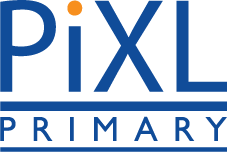 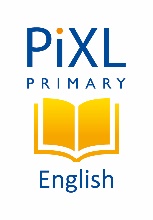 Year 2The Kite Set A/B 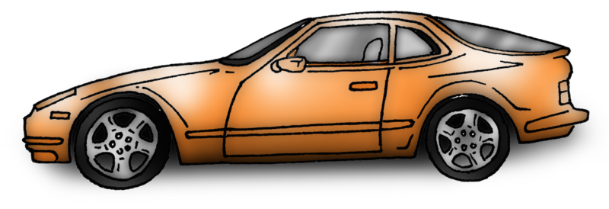 Tyler had been looking forward to his birthday for weeks. Now he was down to his last present. It was long, thin and light. No way could it be the remote-controlled car he had longed for.“And this is from Great Uncle Gordon,” said his mum, trying to sound more cheerful than she was feeling. She had done her best, but she could tell Tyler was disappointed.He tore off the paper. It was a kite. “Great,” muttered Tyler and threw it to one side. Then he stomped off to his room. Mum quietly slipped the kite out of sight.A couple of months later, the family were in the local park. It was a bright, breezy day. Tyler was running around, having a great time scrambling over the climbing frames and chasing his friends around. 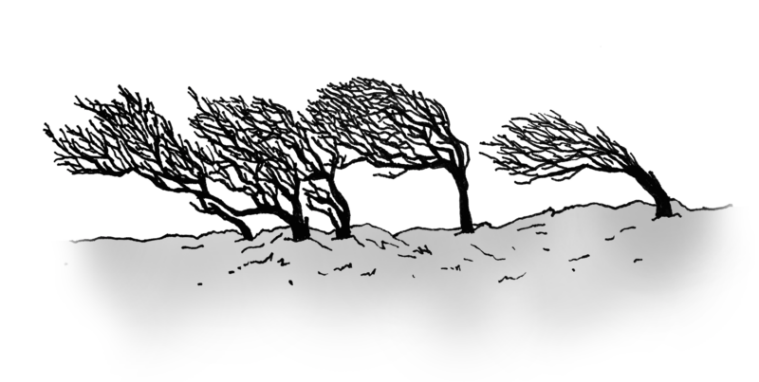 Now and again, he jogged over to take a sip from his bottle of water. “You know that kite you got for your birthday?” said Mum. “Mind if we give it a go?”“Go for it,” replied Tyler before dashing off again.Dad watched while Mum and Dylan, Tyler’s younger sister, set up the kite. Mum checked which way the wind was going, then held on to the ends of the twin strings while Dylan held the kite above her head. Mum walked backwards about thirty paces. Dylan stretched as high as she could. There was a strong gust. Mum tugged on the strings and the kite jerked out of Dylan’s hands. “Hooray!” cried Dylan as the kite climbed into the sky with its colourful tail swirling beneath it. “Come and have a go,” said Mum. Dylan squealed and gasped as it ducked and danced on the breeze. Suddenly, Tyler was by her side, asking to have a go. She handed him the string holders. Mum gave him a few tips on what to do. 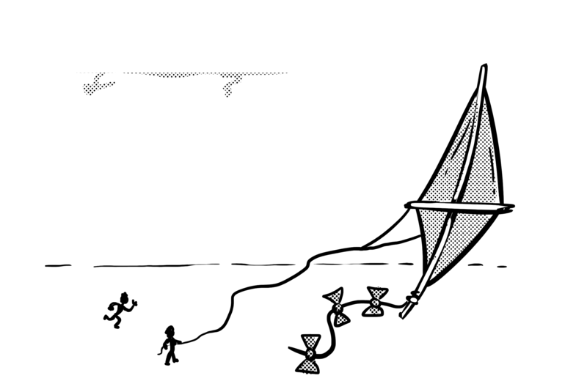 Soon, he was laughing and cheering. He couldn’t take his eyes off it. Before long, he was able to control each spiral and swoop. It was only when his arms started to ache that he let the others have another go. “Happy birthday, love,” grinned Mum.Questions for The KiteSet AVocabulary1.  … he had longed for… In this sentence, longed for means … Tick one.		reached out for					really wanted		belonged to						waited for2. Look at the paragraph beginning ‘Now and again …’ Find and copy one word that means ran slowly._________________________________________________________________3.  … his arms started to ache … In this sentence, ache means … Tick one.		hurt						stretch		wobble					waveIdentify key aspects4. Who was Tyler’s last present from? _________________________________________________________________5. What was Tyler’s younger sister called?_________________________________________________________________6. How far back did Mum walk when she was holding the kite strings? _________________________________________________________________Inference7. Why was Tyler disappointed when he got the kite?  _________________________________________________________________8. How did Dylan feel when the kite climbed into the sky? Tick one.			very tired				very cross			very pleased				very worriedSequence9. Number the events from 1 to 4 to show the order in which they happened.Predict10. How do you think Tyler would reply to Mum saying, “Happy Birthday”?_______________________________________________________________________________Questions forThe KiteSet BVocabulary1. … Then he stomped off … In this sentence, stomped means … Tick one.		tip-toed 						crept 		walked angrily					bounced2. … the local park … In this sentence, local means … Tick one.		cheap						adventure		play						nearest3. Look at the paragraph beginning ‘Mum walked backwards ...’ Find and copy a word that means burst of wind._________________________________________________________________Identify key aspects4. What had Tyler really wanted for his birthday?_________________________________________________________________5. How did Tyler feel when he first saw the kite?_________________________________________________________________6. What was swirling beneath the kite?_________________________________________________________________Inference7. How was Tyler feeling when they were in the park? Tick one.		disappointed				tired		bored					happy8. Mum thought Tyler didn’t know how to fly a kite. How do we know this?_________________________________________________________________Sequence9. Number the events from 1 to 4 to show the order in which they happened.Predict10. What do you think Tyler will say next time Mum suggests going to the park?_________________________________________________________________Answers for The Kite Set A: Vocabulary: 1. really wanted2. jogged3. hurtRetrieval: 4. Great Uncle Gordon5. Dylan6. (about) thirty pacesInference:7. He had been hoping for a remote-controlled car.8. very pleasedSequence:9. Predict: 10. Accept any answers that suggest Tyler recognises he was wrong about the kite, e.g. “Thanks Mum. That kite was a great present after all.”Commissioned by The PiXL Club Ltd. January 2020 © Copyright The PiXL Club Limited, 2020Answers for The KiteSet B: Vocabulary: 1. walked angrily2. nearest3. gustRetrieval: 4. a remote-controlled car5. disappointed 6. a colourful tailInference:7. happy8. She gave him a few tips on what to do.Sequence:9.Predict:10. Can we/Shall we take the kite?Commissioned by The PiXL Club Ltd. January 2020 © Copyright The PiXL Club Limited, 2020Tyler played with his friends.Tyler had a go with the kite.Tyler unwrapped his last present.Mum and Dylan got the kite to fly.Dylan held the kite above her head.Mum hid the kite.Mum showed Tyler how to fly the kite.The family went to the park.Tyler played with his friends.2Tyler had a go with the kite.4Tyler unwrapped his last present.1Mum and Dylan got the kite to fly.3Dylan held the kite above her head.3Mum hid the kite.1Mum showed Tyler how to fly the kite.4The family went to the park.2